Fundação valeparaibana de ensino  
colégios univap – unidade centroCurso técnico em informáticanome do autorLISTA DE EXERCÍCIOS  2º bimestrePROGRAMAÇÃO AVANÇADA PARA WEBLista apresentada ao Curso Técnico de informática como composição de nota.Prof. Me. Hélio Lourenço Esperidião FerreiraSÃO JOSÉ DOS CAMPOS2023PROGRAMAÇÃO AVANÇADA PARA WEB
LISTA DE EXERCÍCIOS II – PHP BÁSICO1 - Faça todos os exercícios com seus respectivos formulários e não utilize programação orientada a objetos.Converter uma quantidade de horas digitadas pelo usuário em minutos. Informe o resultado em minutos.Crie um programa que dada a idade de uma pessoa calcule quantos dias, horas, minutos e segundo essa pessoa já viveuCrie um programa que leia duas notas de um aluno e apresente a médiaUma imobiliária vende terrenos retangulares. Faça um programa para ler as dimensões de um terreno e depois exibir a área e comprimento.Escreva um programa para ler o número total de eleitores de  um município, o número de votos  brancos, nulos e válidos. Calcular e escrever o percentual que cada um representa em relação ao total de eleitores.Faça um programa que calcule e mostre valores de graus Celsius e graus Fahrenheit, cujos graus variem de 40 a 70 F de 1 em 1. A conversão de graus Fahrenheit (F) para graus Celsius (C) é dada por: C=5/9*(F-32).Faça um programa que calcule e mostre a área de um trapézio. Sabe-se que: A = (base maior + base menor) * altura) /2;Calcular o salário líquido do funcionário sabendo que este é constituído pelo salário bruto mais o valor das horas extras subtraindo 8% de INSS do total. Serão lidos nesse problema o salário bruto, o valor das horas extras e o número de horas extras. Apresentar ao final o salário líquido. Efetuar a leitura do número de quilowatts consumido e calcular o valor a ser pago de energia elétrica, sabendo-se que o valor a pagar por quilowatt é de 0,12. Apresentar o valor total a ser pago pelo usuário acrescido de 18% de ICMS.Calcular a média de combustível gasto pelo usuário, sendo informado a quantidade de quilômetros rodados e a quantidade de combustível.Crie um programa que dada a idade de uma pessoa calcule quantos dias, horas, minutos e segundo essa pessoa já viveu.Faça um algoritmo que calcule e mostre valores de graus Celsius e graus Fahrenheit, cujos graus variem de 40 a 70 F de 1 em 1. A conversão de graus Fahrenheit (F) para graus Celsius (C) é dada por: C=5/9*(F-32).Uma fábrica de refrigerantes Meia-Cola vende seu produto em três formatos: lata de 350 ml, garrafa de 600 ml e garrafa de 2 litros. Se um comerciante compra uma determinada quantidade de cada formato, faça um algoritmo para calcular quantos litros de refrigerante ele comprou.Construa um programa que leia três notas de um aluno, calcule a média obtida por este aluno e no final escreva o resultado indicando se o mesmo foi aprovado ou reprovado (considere que aluno aprovado obteve Média >= 7,0 e aluno reprovado Média < 7,0).Elabore um algoritmo que dada a idade de um nadador classifique-o em uma das seguintes categorias:Infantil A = 5 a 7 anosInfantil B = 8 a 11 anosJuvenil A = 12 a 13 anosJuvenil B = 14 a 17 anosAdultos = Maiores de 18 anosElabore um algoritmo para calcular a equação do segundo grau e imprima as raízes da equação na tela, os valores a, b e c são inseridos pelo usuário:  ax2 + bx + c = 0, = b2 - 4ac ,Construa um programa que leia nome de um funcionário, o número de horas trabalhadas, o valor que recebe por horas trabalhadas e o número de filhos, com estas informações, calcular o salário deste funcionário, considerando que o mesmo terá uma gratificação de 3% sobre o salário bruto por cada filho, caso o mesmo possua acima de três filhos. Escreva ao final, o nome do funcionário, seu respectivo salário e o acréscimo de salário, caso ela tenha tido direito a esta gratificação.Tendo como dados de entrada a altura e o sexo de uma pessoa, construa um programa que calcule seu peso ideal, utilizando as seguintes fórmulas:  Para homens: (72.7h * h) – 58  Para mulheres: (62.1 * h) – 44.7 Construa programa que leia três lados de um triângulo, verifique e escreva que tipo de triângulo eles formam (considere triângulo equilátero com três lados iguais, triângulo isósceles com dois lados iguais e triângulo escaleno com todos os lados diferentes).Construa programa para determinar se o indivíduo esta com um peso favorável. Essa situação é determinada através do IMC (Índice de Massa Corpórea), que é definida como sendo a relação entre o peso (PESO) e o quadrado da Altura (ALTURA) do indivíduo. Ou seja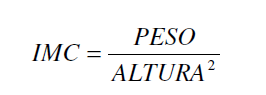 Escreva na tela de acordo com as seguintes situações: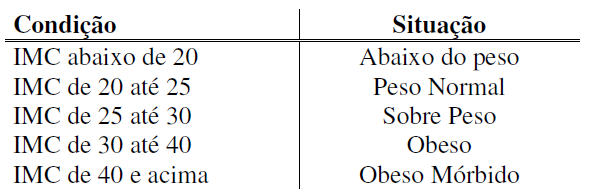 Construa programa que leia três lados de um triângulo, verifique e escreva que tipo de triângulo eles formam (considere triângulo equilátero com três lados iguais, triângulo isósceles com dois lados iguais e triângulo escaleno com todos os lados diferentes).CONSTRUA APIS E UTILIZE ORIENTAÇÃO A OBJETOSCASO O ALUNO NÃO UTILIZE OS PADRÕES DE ORIENTAÇÃO A OBJETOS, MVC E REST A LISTA SERÁ DESCONSIDERADA. Apresente além do código fonte os prints do funcionamento no Insomnia. Converter uma quantidade de horas digitadas pelo usuário em minutos. Informe o resultado em minutos. Crie a classe Horas (Horas.php)Crie um programa que dada a idade de uma pessoa calcule quantos dias, horas, minutos e segundo essa pessoa já viveuCrie um programa que leia duas notas de um aluno e apresente a médiaUma imobiliária vende terrenos retangulares. Faça um programa para ler as dimensões de um terreno e depois exibir a área e comprimento.Faça um programa que calcule e mostre valores de graus Celsius e graus Fahrenheit, cujos graus variem de n1 a n2 F de 1 em 1. A conversão de graus Fahrenheit (F) para graus Celsius (C) é dada por: C=5/9*(F-32).Faça um programa que calcule e mostre a área de um trapézio. Sabe-se que: A = (base maior + base menor) * altura) /2;Calcular o salário líquido do funcionário sabendo que este é constituído pelo salário bruto mais o valor das horas extras subtraindo 8% de INSS do total. Serão lidos nesse problema o salário bruto, o valor das horas extras e o número de horas extras. Apresentar ao final o salário líquido. Efetuar a leitura do número de quilowatts consumido e calcular o valor a ser pago de energia elétrica, sabendo-se que o valor a pagar por quilowatt é de 0,12. Apresentar o valor total a ser pago pelo usuário acrescido de 18% de ICMS.Calcular a média de combustível gasto pelo usuário, sendo informado a quantidade de quilômetros rodados e a quantidade de combustível.Elabore um algoritmo que dada a idade de um nadador classifique-o em uma das seguintes categorias:Infantil A = 5 a 7 anosInfantil B = 8 a 11 anosJuvenil A = 12 a 13 anosJuvenil B = 14 a 17 anosAdultos = Maiores de 18 anosElabore um algoritmo para calcular a equação do segundo grau e imprima as raízes da equação na tela, os valores a, b e c são inseridos pelo usuário:  ax2 + bx + c = 0, = b2 - 4ac ,*obs.: para os exercícios 33 e 34 monte você a tabela de rotas, entrada de dados e retornosConstrua programa para determinar se o indivíduo esta com um peso favorável. Essa situação é determinada através do IMC (Índice de Massa Corpórea), que é definida como sendo a relação entre o peso (PESO) e o quadrado da Altura (ALTURA) do indivíduo. Ou sejaEscreva na tela de acordo com as seguintes situações:Construa programa que leia três lados de um triângulo, verifique e escreva que tipo de triângulo eles formam (considere triângulo equilátero com três lados iguais, triângulo isósceles com dois lados iguais e triângulo escaleno com todos os lados diferentes).MétodoRotaEnvio de dadosFuncionalidadeRetornoGET/horas/minutos/n/horas/minutos/5Transforma horas em minutos{
“horas”:5,
 “minutos”:300}GET/horas/segundos/n/horas/segundos/5Transforma horas em segundos{
“horas”:5,
 “segundos”:18000}GET/horas/n/horas/5Retorna horas em minutos e segundos{
“horas”:5,
 “minutos”:300,
“segundos”:18000}MétodoRotaEnvio de dadosFuncionalidadeRetornoGET/idades/dias/nIdades/dias/1Retorna quantos dias equivalem a 1 ano{
“anos”:1,
 “dias”:365}GET/idades/horas/n/idades/horas/1Retorna quantas horas equivalem a 1 ano{
“anos”:1,
 “horas”:8760}GET/idades/minutos/n/idades/minutos/1Retorna quantos minutos equivalem a 1 ano{
“anos”:1,
 “minutos”:525600}GET/idades/segundos/n/idades/segundos/1Retorna quantos segundos equivalem a 1 ano.{
“anos”:1,
 “segundos”:31536000}GET/idades/n/idades/1Retorna quantos dias, horas, minutos e segundos equivalem a 1 ano.{
“anos”:1,
 “dias”:365,“horas”:8760,“minutos”:525600,“segundos”:31536000}MétodoRotaEnvio de dadosFuncionalidadeRetornoGET/alunos/nostas/n1/n2/alunos/nostas/7.5/6.1Retorna a média entre 7.5 e 6.1{
“n1”:7.5,
 “n2”:6.1“media”:6,8,“conceito”: “Aprovado”}GET/alunos/nostas/medias/alunos/nostas/7.5Retorna o conceito aprovado ou reprovado{
“media”:7.5,
“conceito”: “Aprovado”}MétodoRotaEnvio de dadosFuncionalidadeRetornoGETterrenos/base/alturaterrenos/10/20Retorna área{
“base”: 10,
 “altura”:20,“area”:200}POSTterrenos/{“base”:10“altura”:20}Retorna o conceito aprovado ou reprovado{
“base”: 10,
 “altura”:20,“area”:200}MétodoRotaEnvio de dadosFuncionalidadeRetornoGET/graus/n1/n2/ graus /32/35Retorna graus ºC.{
“32ºF”:”0ºC”,“33ºF”:”0,55ºC”,
“34ºF”:”1,111ºC”,“35ºF”:”1,666ºC” }GET/graus/n1/ graus /32Retorna o equivalente em ºC{
“32ºF”:”0ºC”}MétodoRotaEnvio de dadosFuncionalidadeRetornoGET/trapezios/b1/b2/h/ trapezios /3/5/2Calcula a área do trapézio{
“baseMaior”:”5”,“BaseMenor”:”3”,
“altura”:”2”,“area”:”8” }MétodoRotaEnvio de dadosFuncionalidadeRetornoPOST/funcionarios/salarios{“salarioBruto”:1300,“valorHoraExtra”:15,“totalHorasExtras”:8}Apresentar ao final o salário líquido{“salarioBruto”:1300,“valorHoraExtra”:15,“totalHorasExtras”:8,“salarioLiquido”:1306,40}MétodoRotaEnvio de dadosFuncionalidadeRetornoGET/quilowatts/n/quilowatts/350Calcular o valor a ser pago{“quilowatts”:350,“valorQuilowatts”:0,12,“imposto”: 18%“totalPagar”:}MétodoRotaEnvio de dadosFuncionalidadeRetornoPOST/combustiveis/medias{“kmRodados”:80,“litrosCombustivel”:5}Calcular comsuno{“kmRodados”:80,“litrosCombustivel”:5,“consumo”: “16km/L”}MétodoRotaEnvio de dadosFuncionalidadeRetornoGET/classificacoes/nadadores/idade/classificacoes/nadadores/9Retorna classificação{“idade”:9,“categoria”:Infantil B}MétodoRotaEnvio de dadosFuncionalidadeRetornoGET/bhaskaras/a/b/c/bhaskaras/3/15/12Retorna as raízes da equação{“a”:3,“b”:15,“c”:12,“delta”:81,“x1”:1,“x2”:4}MétodoRotaEnvio de dadosFuncionalidadeRetornoMétodoRotaEnvio de dadosFuncionalidadeRetorno